NEWS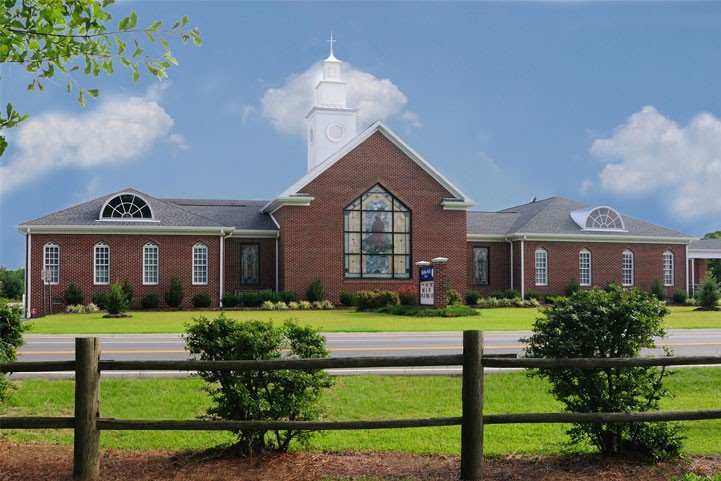       FROM           THE                WELL                Church Phone 919-776-1121 www.Shallow-Well.org   Mary Griffin, Editor, (swcsecretary@minister.com)
Published Monthly     February 2023	 	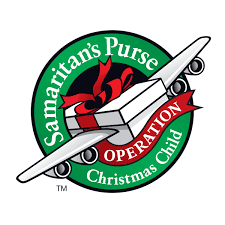 Operation Christmas ChildIn February we will continue to pick up hats, scarves, and mittens and add toothbrushes and combs to the items needed for Operation Christmas Child. Thanks for your generosity in providing the items needed.  Place them in the box in the Narthex.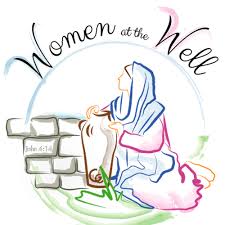 Women of the WellThe Women of the Well will meet on Sunday, February 19 at 4:00 on in the Parlor. All ladies of the church are welcome to come and join them.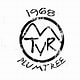                        Youth The Youth will be very busy in February. They will be going to Teen Valley Ranch on February 3-5. Please keep them in your prayers for safe travels, deepening their faith, and safety skiing and snowboarding.  They will help with the Souper Bowl on February 12.  They will meet on February 19 and 26.  They will also be going to Winter Jam on February 25 in Greensboro.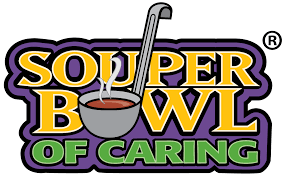 Souper Bowl of CaringThe Souper Bowl of Caring will be on Sunday, February 12. We need people to make a pot of soup or bring a dessert or drink.. Donations will be taken, and all proceeds will go to the CUOC and Outreach Mission.  You will have the option to eat in or take it home.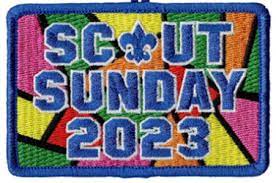               Scout Sunday The Cub Scouts and Boy Scouts of Pack 953 and Troop 953 will worship with us on Sunday, February 19.  All loose change will go to the Scouts that day. February Ministry AssistantsCUOC:  Toboggans, scarves, mittens, stuffed animals, toothbrushes, and combs.Deacon on Call:  Feb. 5:  Judy Watson; Feb. 12:  John Godfrey; Feb. 19:  Dawn Morris; Feb. 26:  David Jordan.Flowers:  Feb. 5:  LaVerne Maddox;  Feb. 12:  Mary Griffin; Feb. 19:  open; Feb. 26:  open.Trustee to lock/unlock:  Allen McKenzieFebruary Birthdays04       Lynn Lemons04	Lucas Rosser10	Lily CurrinA.K. GriffinEddie ThomasDonna Buchanan13	Robert Thomas15	Dwayne Watson16	Beryl Campbell 16	Nick Batchelor17	Randy Gunter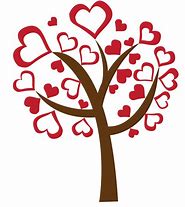 Joy Murphy18	Mary John Coggins18	Renee’ Ehlers19	Glenda Douglas21	Jada Holifield24	Gary Watson25	Kristi Collins28	Debbie Scott28	Lisa Matthews28	Carolyn MacDonaldNew Pew CushionsWe are replacing the seat cushions in the sanctuary. The new cushions will provide added comfort and enhance the beauty of our sanctuary. We are asking for your help with the cost of this project. One pew will cost approximately $300, and we have 47 pews. Please consider a donation, maybe even "adopting" your favorite pew to cover the cost. Whatever you are able to give is needed and appreciated. If you have any questions, please contact Sammy Poe. Thank you for your faithful giving and God bless you. 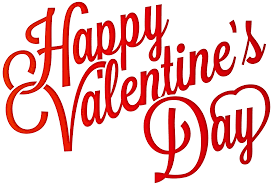 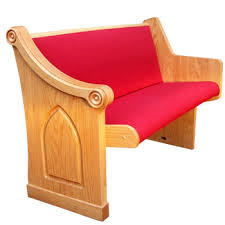 Bible Readings for FebruaryFeb 1: Ex 27-28; Matt 21:1-22
Feb 2: Ex 29-30; Matt 21:23-46
Feb 3: Ex 31-33; Matt 22: 1-22
Feb 4: Ex 34-35; Matt 22:23-46
Feb 5: Ex 36-38; Matt 23:1-22
Feb 6: Ex 39-40; Matt 23:23-39
Feb 7: Lev 1-3; Matt 24:1-28
Feb 8: Lev 4-5; Matt 24:29-51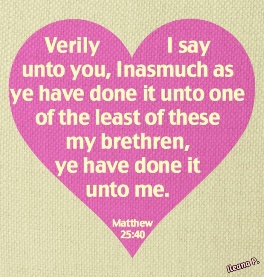 Feb 9: Lev 6-7; Matt 25:1-30
Feb 10: Lev 8-10; Matt 25:31-46
Feb 11: Lev 11-12; Matt 26:1-25
Feb 12: Lev 13; Matt 26:26-50
Feb 13: Lev 14; Matt 26:51-75
Feb 14: Lev 15-16; Matt 27:1-26
Feb 15: Lev 17-18; Matt 27:27-50
Feb 16: Lev 19-20; Matt 27:51-66
Feb 17: Lev 21-22; Matt 28
Feb 18: Lev 23-24; Mark 1:1-22
Feb 19: Lev 25; Mark 1:23-45
Feb 20: Lev 26-27; Mark 2 
Feb 21: Num 1-2; Mark 3:1-19
Feb 22: Num 3-4; Mark 3:20-35
Feb 23: Num 5-6; Mark 4:1-20
Feb 24: Num 7-8; Mark 4:21-41
Feb 25: Num 9-11; Mark 5:1-20
Feb 26: Num 12-14; Mark 5:21-43
Feb 27: Num 15-16; Mark 6:1-29
Feb 28/29: Num 17-19; Mark 6:30-56	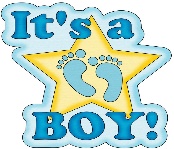   Baby ShowerThere will be a baby shower for Kacie Harrison Bell on February 19 from 2:00-3:30 in the Fellowship Hall. It is a boy, and she is listed on Babylist.com.Shallow Well Church                                                                                           	                                                                     1220 Broadway Road	      Sanford, North Carolina 27332                                                                         Dr. Eric Burmahl, Minister	             				           Greetings, Shallow Well Church,You may know that the national divorce rate is over 50 percent. You may not know that that same percentage applies to Christians. We take courses and receive training to improve our vocations, but have you ever considered investing in your marriage through training? I want to offer you an opportunity for a Marriage Care seminar. To plan and proceed, I need to know if there is interest in our congregation. This would be open to guests as well. Please get in touch with me by text, email, or phone call if this is something that would interest you. Based on the response, I will publish more detailed information.Thank you for your continued love and support; Sharon and I are blessed to serve you.God bless you,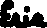 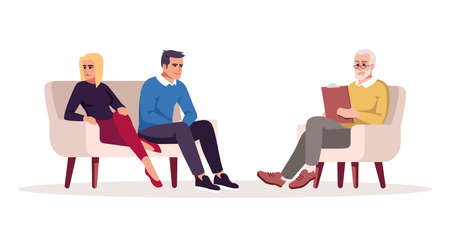 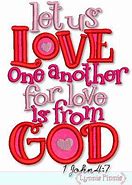 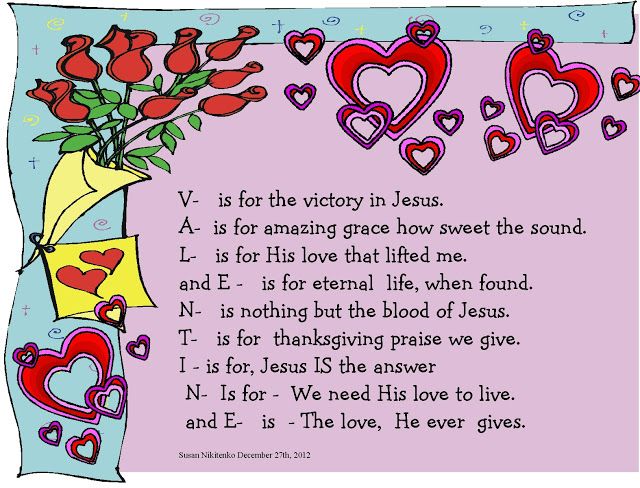 February 2023 Shallow Well ChurchSunMonTueWedThuFriSat12347:00 Boy ScoutsGroundhog DayTeen Valley RanchTeen Valley Ranch567891011Teen Valley Ranch7:00 Cub Scouts7:00 Boy Scouts12131415161718Lincoln's BirthdaySouper Bowl Sunday – bring a pot of soup or dessert.7:00 Cub ScoutsValentine's Day7:00 Boy Scouts19202122232425Scout Sunday2:00-3:30 Baby Shower for Kacie Bell4:00 Women of the WellYouthPresident's DayWashington's Birthday7:00 Boy ScoutsWinter Jam in Greensboro262728Youth7:00 Cub Scouts